Министерство образования и науки Республики Татарстан РЕСПУБЛИКАНСКАЯ ОЛИМПИАДА ШКОЛЬНИКОВ ПО OCHOBAM БЕЗОПАСНОСТИ ЖИЗНЕДЕЯТЕЛЬНОСТИ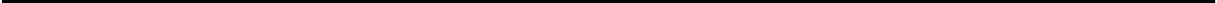 КРИТЕРИИ И МЕТОДИКА ОЦЕНКИ ВЫПОЛНЕННЫХ ОЛИМПИАДНЫХ ЗАДАНИЙ ДЛЯ  3-4 КЛАССОВшкольного  этапа  Республиканской  олимпиады школьников по основам безопасности жизнедеятельности 2017-2018 учебный годКазань - 2017ЗАДАНИЯ  ТЕОРЕТИЧЕСRОГО TУPAЗадание  1. В далеком прошлом люди думали,  что Земля — не шар,  а плоская«тарелка»,    у   которой    есть   край.   Краем    земли    люди    считали  линию«горизонта».  Дополните  определение.Горизонт — это граница неба с земной или водной поверхностью.Оцеика задания. Максимальная оценка за правильно выполненное задание — 8 баллов ( 6 баллов за правильный ответ и 2 балла за знанивый компонент). При отсутствии правильных и не указанных ответов, баллы не начисляются.Задание 2. При пожаре можно получить ожог.  Это  очень  болезненная  травма. Напишите: какую первую помощь нужно оказать при небольшом ожоге?При небольших ожогах если кожа только покраснерла а пvзырей нет, надо cp зv же подставить обожженное место под стрvю холодной воды и так держать, пока не утихнет боль.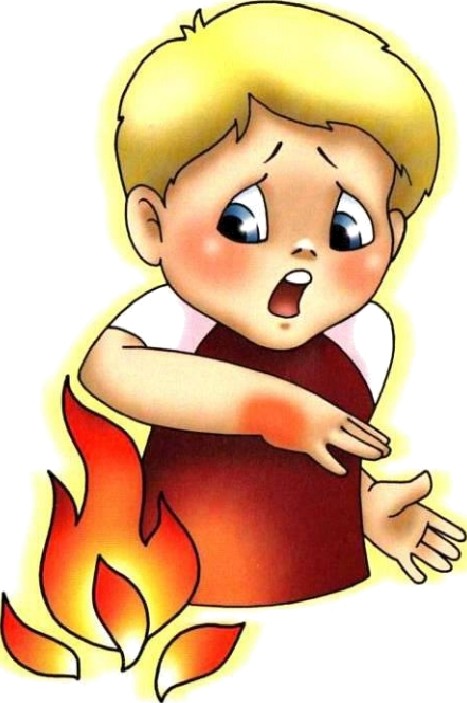 При сильных ожогах следует наложить на обожженное место стерильную повязку.Пvзыри прокалывать нельзя. 4. Нvжно показаться врачу.5. Ожоги нельзя смазывать: спиртом.  одеколоном, лосьоном, мазями, жиром или маслом.Оценка задания. Максимальная оценка за правильно выполненное задание — 10 баллов ( no 2 балла за каждый правильный ответ). При отсутствии правильных и не указанных ответов, баллы  не начисляются.Задание 3. Заполните схему, указав значение знаков пожарной безопасности.ТЕЛЕФОН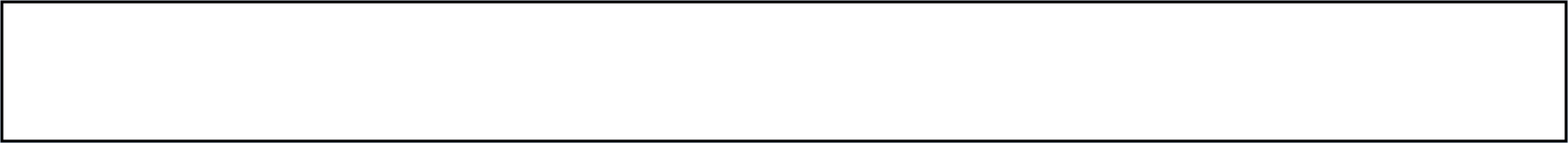 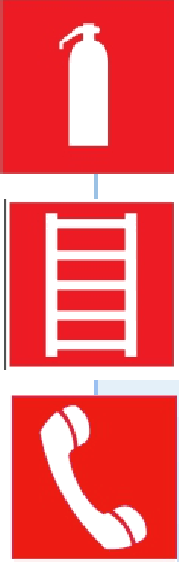 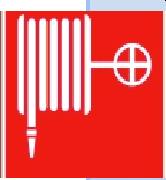 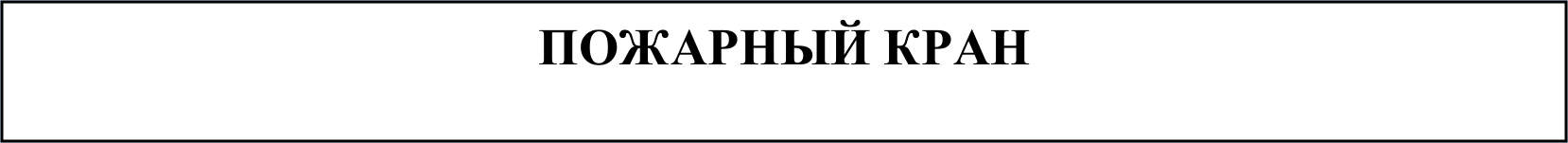 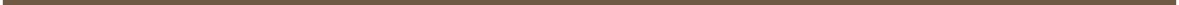 Оценка задания. Максимальная оценка за правильно выполненное задание — 10 балла (no 2 балла за каждый правильный ответ и 2 бала за знаниевый компонент). При отсутствии правильных и не указанных  ответов, баллы не начисляются.Задание 4. Заполните памятку по пожарной безопасности, указав основные причины пожара и действие при пожаре в быту.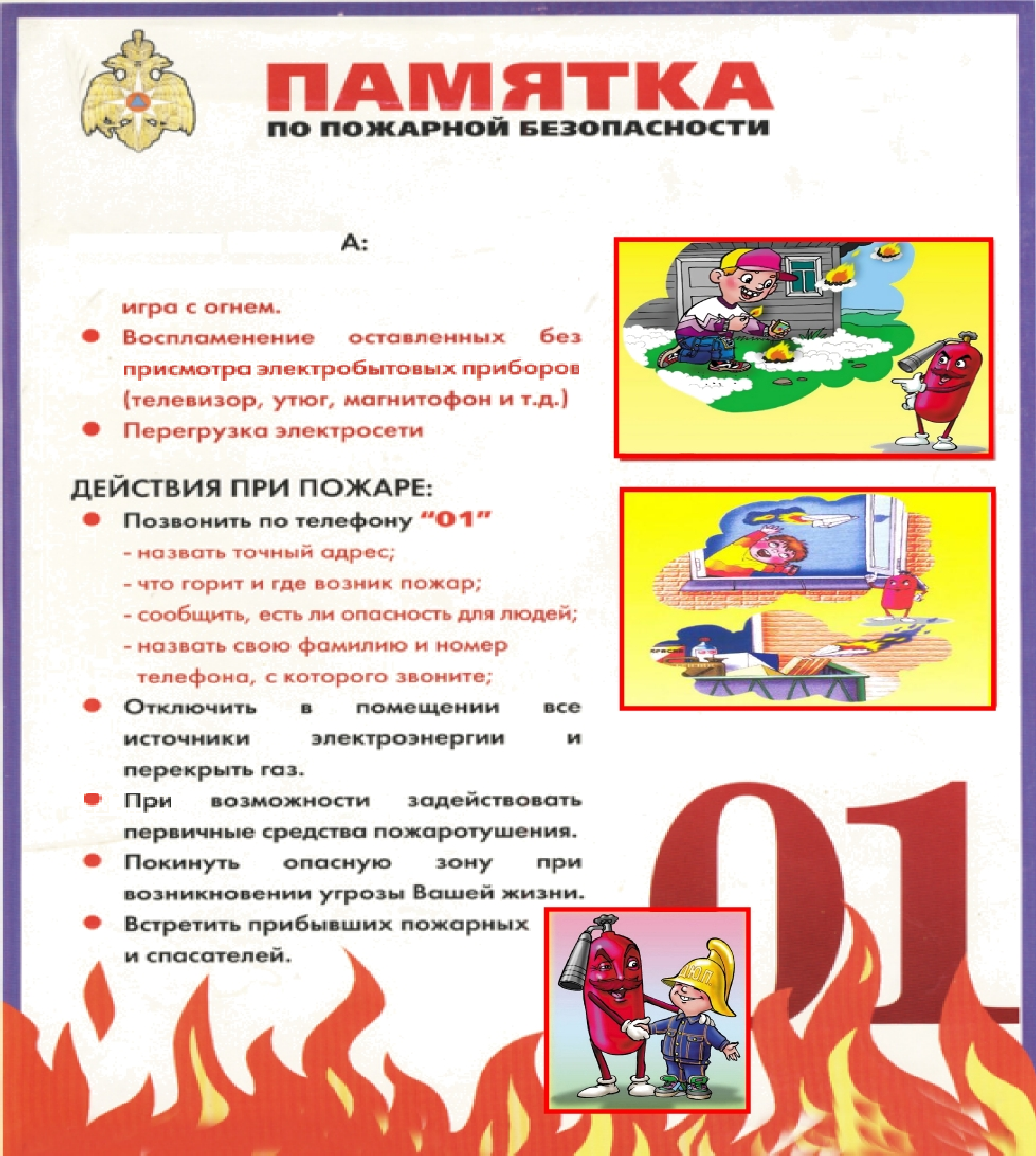 ІПРНЧ HH  Ы ПЮЖАРФ	Н нa   с гО р О ж  гч ое°	об  [Э сз Lз.t‹ › іч гя г'  с   О г г х с: м.Оценка задания. Максимальная оценка за правильно выполненное задание — 10  баллов ( no 1 балла за каждый правильный ответ и 2 балла знаниевый  компонент).  При  отсутствии правильных  и не указанных  ответов,  баллы не начисляются.Задание	5.	Соедините	стрелками	название	групп	дорожных	знаков	с соответствующими им картинок.Предупреждающие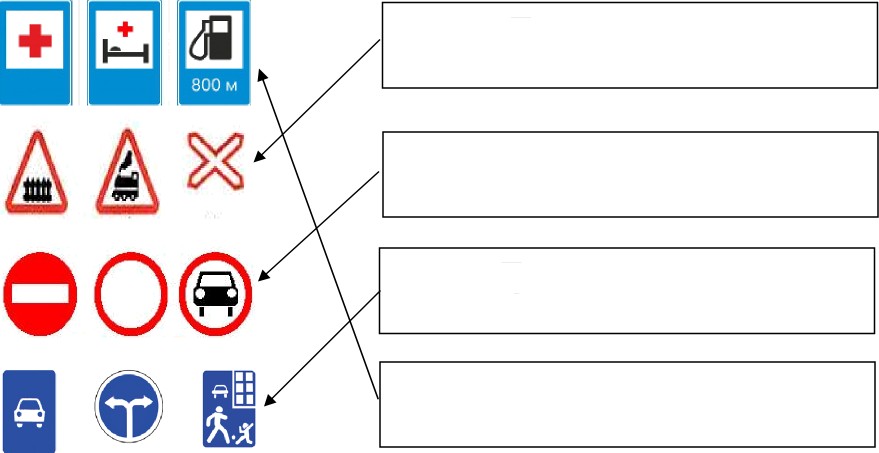 ЗапрещающиеПредписывающие и информационные знакиЗнаки сервисаРегулирование  движения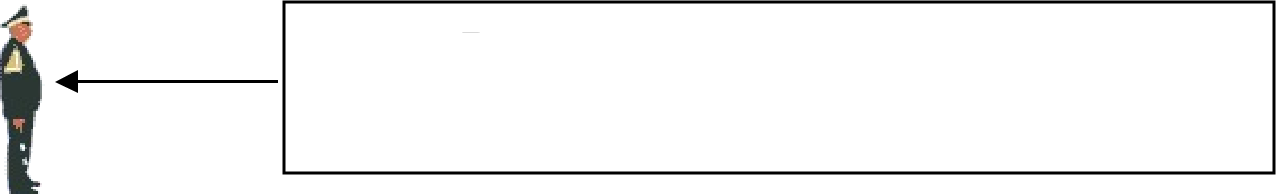 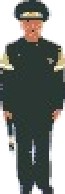 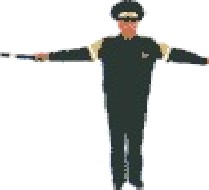 Оценка задания. Максимальная оценка за правильно выполненное задание — 10 баллов( no 2 балла за каждый правильный ответ). При отсутствии правильных и не указанных ответов, баллы  не начисляются.Задание 6. Поставьте галочку «V» в левых квадратиках где представлены основные правила дорожной безопасности школьника.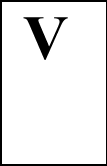 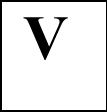 Дорогу переходить только бегом, на перегонки с машиной.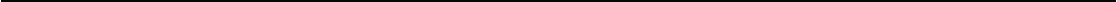 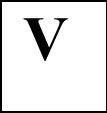 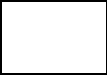 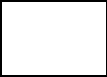 V	Автобус, троллейбус следует обходить сзади, трамвай — спереди.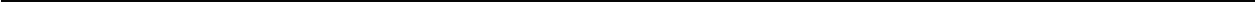 Оценка задания. Максимальная оценка за правильно выполненное задание — 10 баллов( no 2 балла за каждый правильный ответ). При отсутствии правильных и не указанных ответов, баллы  не начисляются.Задание 7. Перечислите основной порядок оказания первой помощи при носовом  кровотечении.Усадить больного, голову немного наклонить кпереди и вниз. Это необходимо для исключения затекания крови в горло;Носовые ходы необходимо пережать пальцами. При кровотечении из мелких сосудов иногда этого достаточно для остановки выделения крови и закупорки сосудов;На переносицу нужно положить лед. Его помещают в целлофановый пакет, сверху закрывают любой тканью. Лед с успехом могут заменить любые замороженные  продукты,  холодные  металлические предметы;В носовые ходы вводится тампон. Его можно изготовить из бинта или кусочка марли. В автомобильной аптечке должна находиться гомеостатическая губка, поэтому при возможности для тампонирования можно воспользоваться ей. Перед введением самостоятельно изготовленный тампон можно смочить 3% перекисью водорода, данное средство способствует быстрой остановки кровотечения.Оценка задания. Максимальная оценка за правильно выполненное задание — 10 балла ( no 2 балла  за каждый правильный ответ и 2 бала за знаниевый компонент). При отсутствии правильных  и  не  указанных  ответов, баллы не начисляютсяПодписи председателя жюри  		 Подписи членов жюри 	ЗАДАНИЯ  ТЕОРЕТИЧЕСRОГО  TУPA  (Блок тестирования)Матрица  ответов  на  тестовые заданияПримечание:а) при оценке заданий, 0 баллов выставляется за неправильные ответы, а также, если участником отмечено большее количество ответов, чем предусмотрено (в том числе правильные) или все ответы;6) при отсутствии правильных ответов, а также, если ответы не отмечены, балльl не начисляются.Подписи председателя жюри  		 Подписи членов жюри 	Светофор имеет 3 вида сигнала: красный, зеленый и желтьlй (для пешеходов светофор имеет 2 вида: красный и зеленый). Красный свет означает «остановись, хода нет», желтьІй — «внимание», зеленый — «путь свободен›.Кататься можно,  по дороге и по тротуару .Баллы за задания Теоретического dлокаБаллы за задания Теоретического dлокаБаллы за задания Теоретического dлокаБаллы за задания Теоретического dлокаБаллы за задания Теоретического dлокаБаллы за задания Теоретического dлокаБаллы за задания Теоретического dлокаБаллы за задания Теоретического dлокаNч задания1234567Кол-вобалловНомер теста12345678910Верный ответвавввва6вгНомер теста111213141516171819Верный ответа6агг2,3,5,8,9,10,12б,дб,в,г,еа,в